PunamütsikeKUI PUNAMÜTSIKE HÜTTI JÕUDIS, LAMAS HUNT VOODIS.„ARMAS VANAEMA,‟ KÜSIS PUNAMÜTSIKE, „MIKS SUL NII SUURED SILMAD ON?‟„ET SIND PAREMINI NÄHA!‟ VASTAS HUNT.„VANAEMA, VANAEMA,‟ ÜTLES PUNAMÜTSIKE, „MIKS SUL NII SUURED KÕRVAD ON?‟„ET SIND PAREMINI KUULDA!‟ VASTAS HUNT.„AGA VANAEMA,‟ PÄRIS PUNAMÜTSIKE, „MIKS SUL NII SUURED HAMBAD ON?‟„ET SIND PAREMINI ÄRA SÜÜA!‟ KARJATAS HUNT RÕÕMSALT.JA TA HÜPPAS PUNAMÜTSIKESELE KALLALE.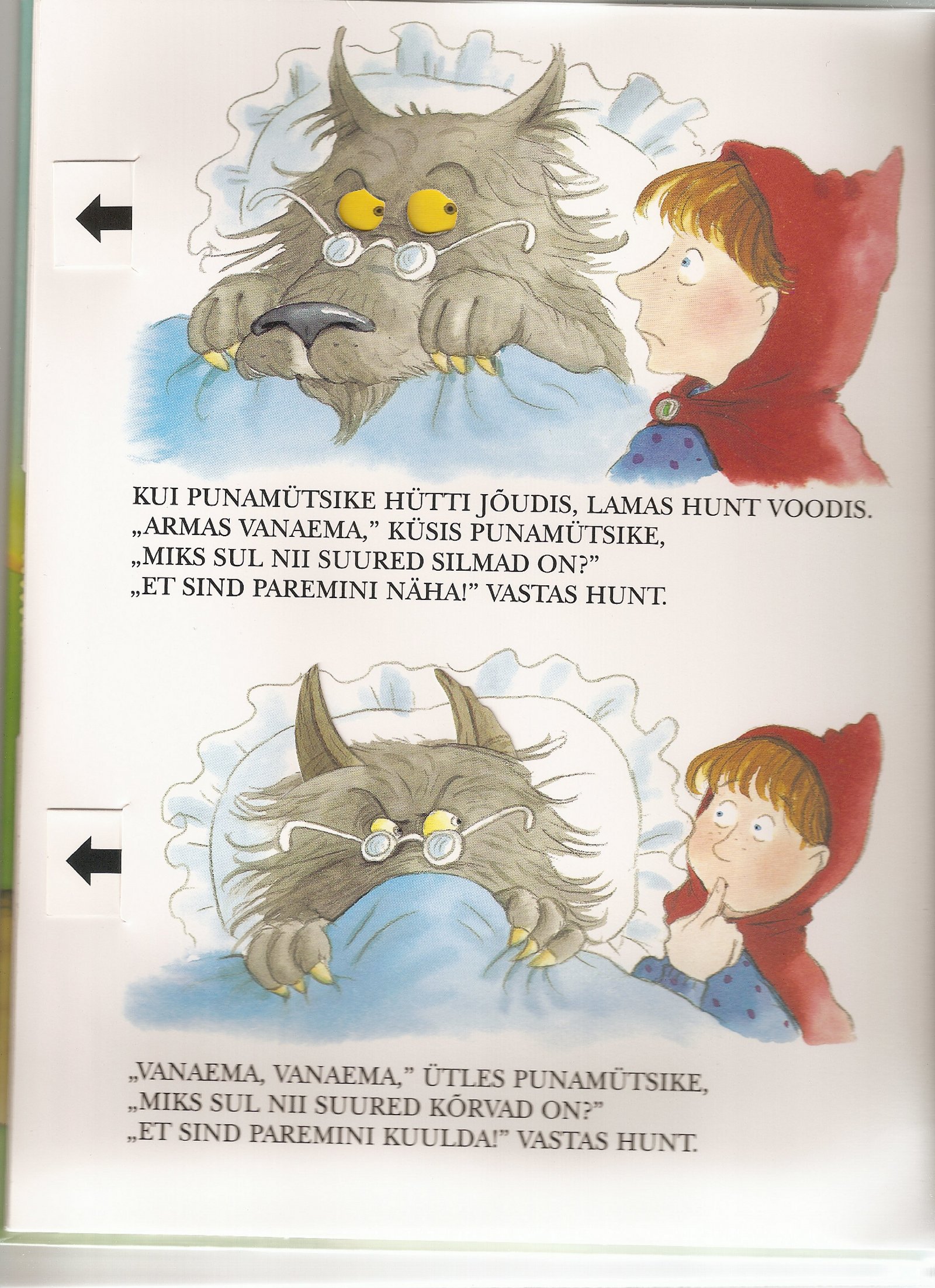 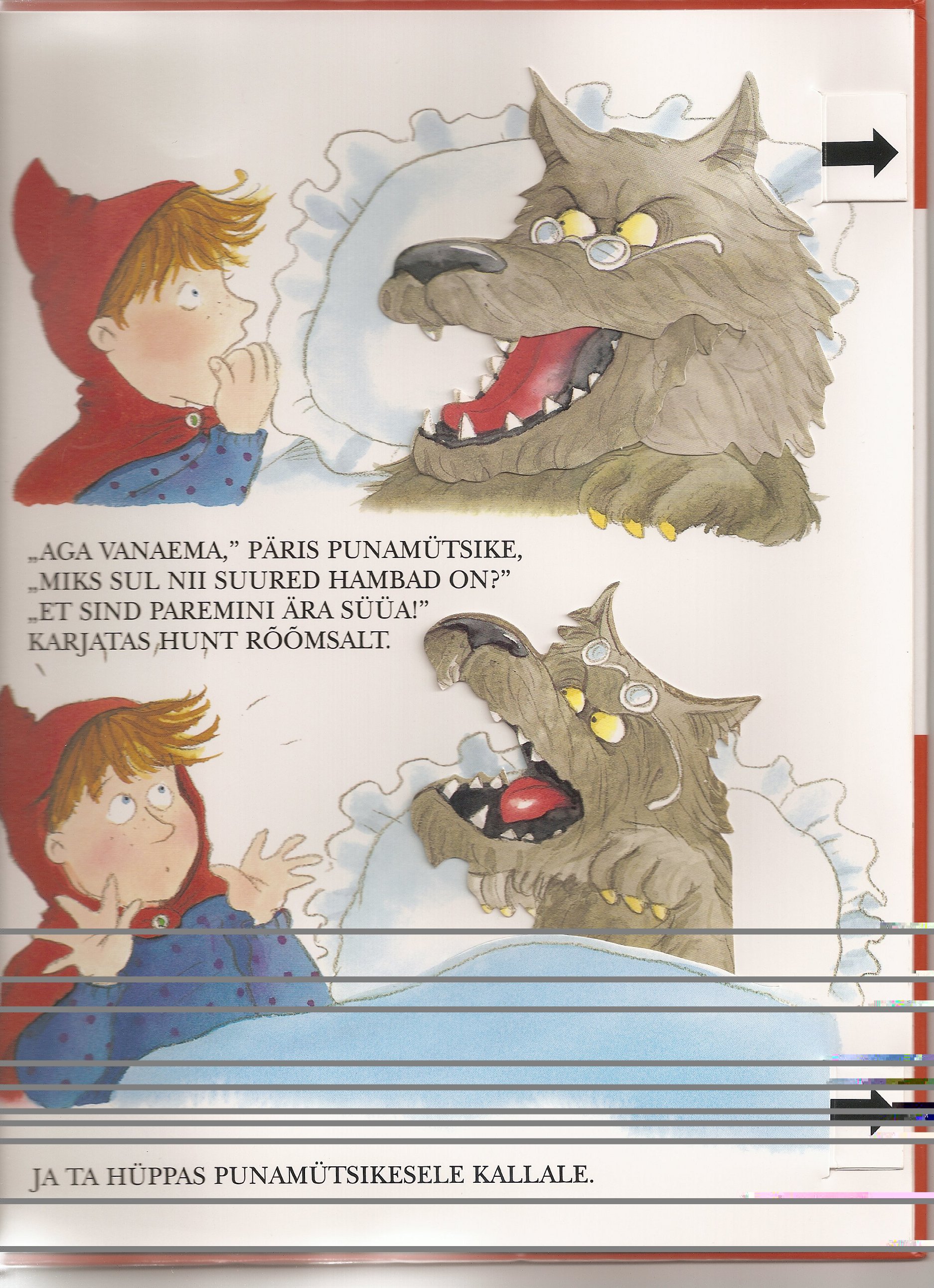 